ТВЕРСКАЯ ОБЛАСТЬДУМА РЖЕВСКОГО МУНИЦИПАЛЬНОГО ОКРУГАРЕШЕНИЕ29.09.2022			  						№ 01Об избрании Председателя Думы Ржевского муниципального округаВ соответствии с частью 14 статьи 35 Федерального Закона РФ «Об общих принципах организации местного самоуправления в Российской Федерации»  от 06.10.2003  № 131-ФЗ, Дума Ржевского муниципального округаР Е Ш И Л А:1. Избрать Председателем Думы Ржевского муниципального округа первого созыва депутата  Константинова Андрея Викторовича.2. Уставить, что Председатель Думы Ржевского муниципального округа первого созыва исполняет обязанности на непостоянной основе.3. Настоящее решение вступает в силу с момента принятия.4. Настоящее решение подлежит официальному опубликованию в газете «Ржевская правда» и размещению на официальном сайте Ржевской городской Думы в информационно-телекоммуникационной сети Интернет.Председательствующий на заседанииДумы Ржевского муниципального округа					В.М. Румянцев					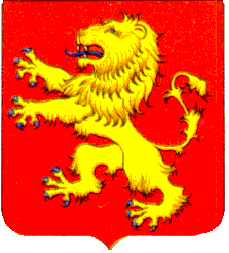 